FS00 – Create General Ledger Account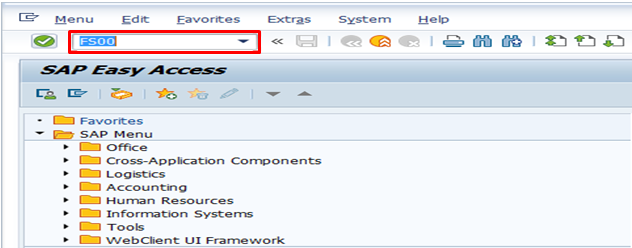 Input FS00 in Transaction Box and press Enter keyGeneral Ledger Type/Description Tab.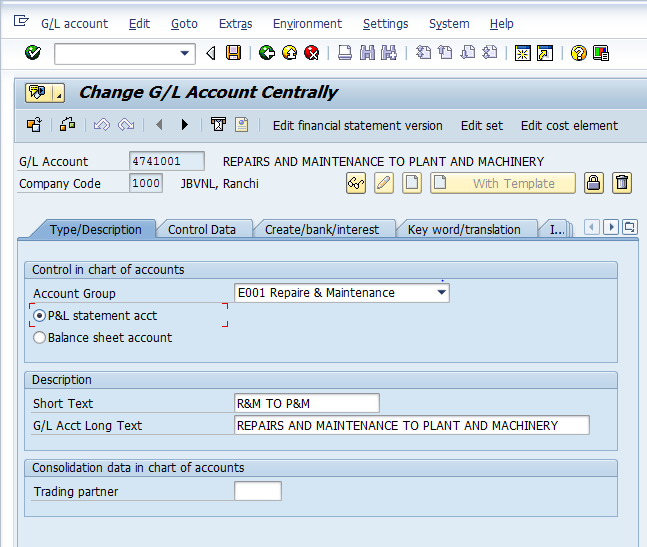 Account Group: Select the relevant Account Group from drop-down list	Select relevant Account typeP&L statement acct orBalance Sheet AccountShort Text: Input short text for the G/L accountG/L Acct Long Text: Input long text for the G/L accountGeneral Ledger Control Data Tab.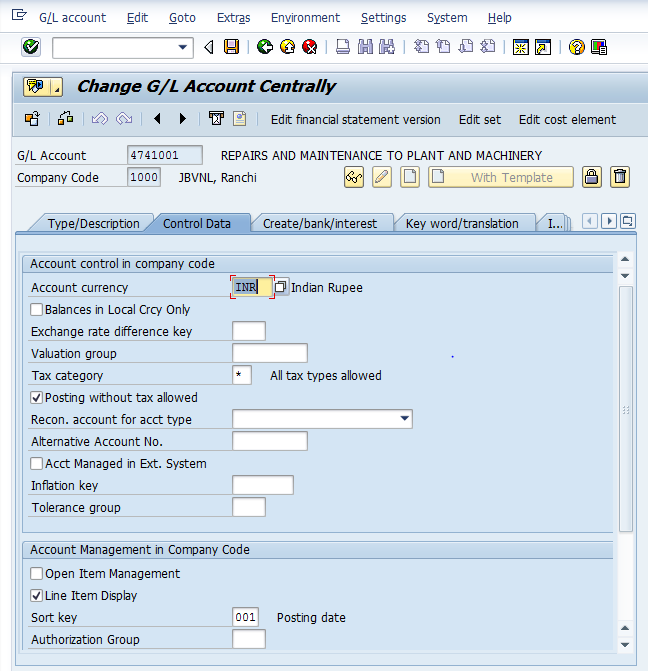 Account Currency: Input G/L account currencyOnly balances in local crcy: Select this option for all current liabilities accountTax Category: Select the relevant tax category with the help of F4 key.	(Note: Selecting “*” will allow all types of taxes)Posting without tax allowed: Selecting this option will allow to post the transaction without tax even though tax is mandatory.Recon. account for acct type: Select the relevant reconciliation account type from drop-down		Assets: Select this option for Accumulated Deprectiation  and Asset G/L’s		Customers: Select this option for Customer Advance and Customer G/L’s		Vendors: Select this option for VendorAdvance and Vendor G/L’sOpen Item Management: Select this option for all the Banlance sheet payable accounts Line Item Display: Select this option to see the line item wise reportSort Key: Select required sort key with the help of F4 keyGeneral Ledger Create/bank/interest Tab.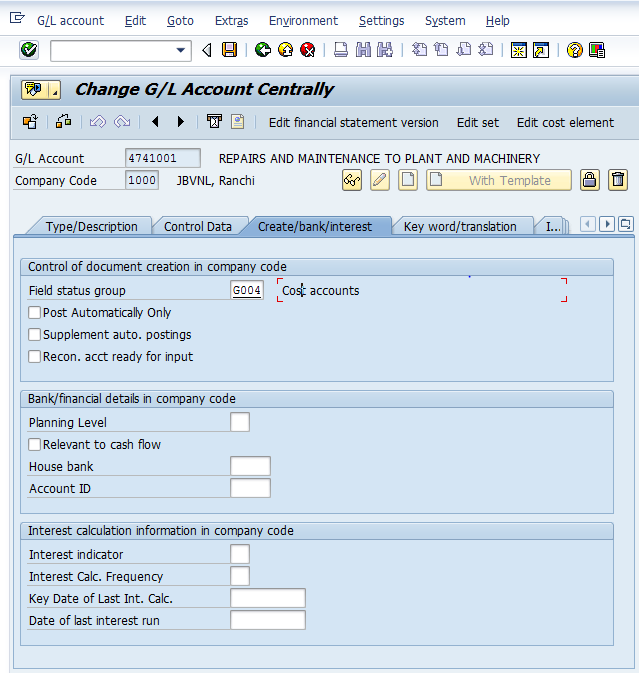 Field status group: Select the relevant field status group with the help of F4 keyPost automatically only: Select this option for the accounts for which we do not post the transaction manually.Relevatnt to cash flow: Select this option to update the cashflow related G/L’sCommitment Item: Select the relevant commitment item with the help of F4 key	House Bank: Select the relevant house bank with the help of F4 keyAccount ID: Select the relevant account id with the help of F4 key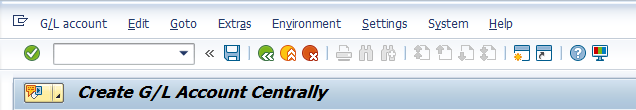 Click on Save icon or press Ctrl+S keys to save the data.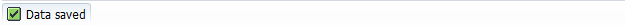 Data saved massege will appear at the bottom of the screen.Manual End